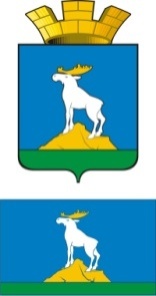  Р А С П О Р Я Ж Е Н И ЕГЛАВЫ НИЖНЕСЕРГИНСКОГО ГОРОДСКОГО ПОСЕЛЕНИЯ14.08.2018 г.             № 66-Р   г. Нижние Серги О проведении Дня солидарности в борьбе с терроризмом на территории Нижнесергинского городского поселения в 2018 годуРуководствуясь Федеральным законом от 06.03.2006 № 35-ФЗ «О противодействии терроризму», Комплексным планом по противодействию идеологии терроризма в Российской Федерации на 2013-2018 годы, утвержденного Президентом Российской Федерации 26.04.2013 № Пр-1069, в целях воспитания у молодежи уважения к ценности мирной жизни и увековечения памяти погибших в террористических актах мирных жителей и защитников Отечества: 1. Провести на территории Нижнесергинского городского поселения с 29 августа по 04 сентября 2018 года мероприятия, посвященные Дню солидарности в борьбе с терроризмом.2. Утвердить план мероприятий по проведению Дня солидарности в борьбе с терроризмом (прилагается).3. Опубликовать настоящее распоряжение путем размещения полного текста на официальном сайте Нижнесергинского городского поселения в сети «Интернет».	4. Контроль исполнения настоящего распоряжения оставляю за собой.Глава Нижнесергинского городского поселения                                                          А.М. Чекасин       Утвержденраспоряжением главы Нижнесергинского городского поселения от 14.08.2018 № 66-РПлан мероприятий по проведению Дня солидарности в борьбе с терроризмом№ п/пНаименование мероприятияДата и место проведения	Ответственные исполнители1.Проведение заседания оргкомитета21 августаАдминистрация НСГП2.«Будьте осторожны и внимательны!»: урок безопасности по ОБЖ29.08Детская библиотека3.«День солидарности в борьбе с терроризмом»: информационный стенд31 августа- 03 сентябряМБУ «ДК г. Н-Серги», МКУ «Спорткомитет»4.Участие в районном мероприятии, посвященном Дню солидарности в борьбе с терроризмом03 сентябряАдминистрация НСГП, МБУ «ДК г. Н-Серги», МБУК «Библиотечно-информационный центр»,МКУ «Спорткомитет»5.«Мир против преступности и терроризма»: информационный час 03 сентябряМБУК «Библиотечно-информационный центр»6.Декада бега, посвященная Дню солидарности в борьбе с терроризмом03-13 сентябряМКУ «Спорткомитет»7.«Терроризм – угроза обществу»: выставка-предупреждение03-10 сентябряМБУК «Библиотечно-информационный центр»8.          «Наш мир без терроризма»: буклет01-03 сентября   МБУК «Библиотечно-информационный центр»9.«Дорогой мира и добра»: тематический час03 сентября   Детская библиотека10.Размещение в СМИ информации о проведении мероприятий24 августа - 04 сентябряАдминистрация НСГП, учреждения культуры и спорта